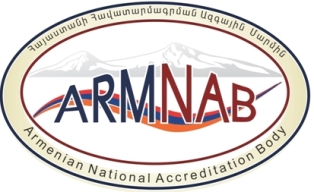 «Հավատարմագրման ազգային մարմին» ՊՈԱԿ-ի տնօրեն`   ---------------------------------------------                                                                                                                     (անունը, ազգանունը)ՀԱՅՏՀՍԿՈՂՈՒԹՅՈՒՆ (ՍՏՈՒԳԱՉԱՓՈՒՄ) ԻՐԱԿԱՆԱՑՆՈՂ ՄԱՐՄՆԻ ՀԱՎԱՏԱՐՄԱԳՐՄԱՆԳՕՍՏ ԻՍՕ/ԻԷԿ 17020-2013 ստանդարտի պահանջներին համապատասխան խնդրում եմ հավատարմագրել ստորև նշված հսկողություն (ստուգաչափում) իրականացնող մարմինըԸնդհանուր տեղեկատվությունՀայտին կից ներկայացնում եմ հետևյալ փաստաթղթերը`Հավատարմագրման ոլորտը,Հարցաթերթը,Կառավարման համակարգի փաստաթղթերի պատճենները (Ձեռնարկը, Հսկողության մեթոդներն ու ընթացակարգը, Փորձագետների (տեսուչների) և հսկողության աշխատանքներում ներգրավված այլ անձնակազմի ընտրության, վերապատրաստման, պաշտոնապես լիազորման և մոնիթորինգի ընթացակարգերը, Հսկողության իրականացման նպատակով որոշակի սարքավորումների և հարմարանքների ձեռքբերման և օգտագործման կանոնները, գանգատների և բողոքարկումների քննարկման, փաստաթղթերի, գրառումների հսկողության, ղեկավարության կողմից վերլուծության, ներքին աուդիտի, ուղղիչ, կանխարգելիչ գործողությունների ընթացակարգերը, քաղաքականությունները և այլն),Որակավորման ստուգումներին (PT) և/կամ միջլաբորատոր համեմատություններին (ILC) մասնակցելու վերաբերյալ տեղեկատվությունը և Պլանը,Տեղեկատվություն հսկողություն (ստուգաչափում) իրականացնող մարմնի սենք(եր)ի վերաբերյալ, Տեղեկատվություն հսկողություն (ստուգաչափում) իրականացնող մարմնի կազմակերպական կառուցվածքի վերաբերյալ` ընդգծելով կազմակերպությունում դրա դիրքը,Տեղեկատվություն համապատասխանության գնահատման գործունեություն իրականացնելու համար անհրաժեշտ չափման միջոցների վերաբերյալ,Տեղեկատվություն ստանդարտ (տիպային) նմուշներով հագեցվածության վերաբերյալ,Հսկողություն (ստուգաչափում) իրականացնող մարմնի անձնակազմը,ՀԳՄ-ի անձնակազմի որակավորման/վերապատրաստման դասընթացներին մասնակցությունը հավաստող փաստաթղթեր,Կիրառվող փաստաթղթերի ցանկը,Իրավաբանական անձի գործունեության վերաբերյալ ընդհանուր տեղեկատվություն, ինչպես նաև ՀԳՄ-ի կողմից մատուցվող համապատասխանության գնահատման ծառայությունների նկարագիրը,Կազմակերպության կանոնադրության և ՀՀ Արդարադատության նախարարության Պետական ռեգիստրի գործակալության պետական միասնական գրանցամատյանից քաղվածքի կամ պետական գրանցման վկայականի պատճենները,Հսկողություն (ստուգաչափում) իրականացնող մարմնի սենք(եր)ի՝ անշարժ գույքի նկատմամբ իրավունքների պետական գրանցման վկայական(ներ)ի պատճեն(ներ)ը:Հայտատու կազմակերպության ղեկավար`  --------------------------       -----------------------------------
                                                                                                        (ստորագրությունը)                        (անունը, ազգանունը)«-----» ------------- 20    թ.Հայտի գրանցման համարը   A տեսակ   B տեսակ   C տեսակ   առաջին անգամ հավատարմագրում   վերահավատարմագրում   հավատարմագրման ընդլայնում   հավատարմագրման կրճատում   անցում ստանդարտի նոր տարբերակին Համաձայն եմ նախնական այցի իրականացմանը Այո        ՈչՀամապատասխանության գնահատման մարմնի (հսկողություն (ստուգաչափում) իրականացնող մարմնի անվանումը _____________________________________________________________________________________________________________________________________________________________Հսկողություն (ստուգաչափում) իրականացնող մարմնի գործունեության իրականացման վայր(եր)ը ________________________________________________________________________________________Հեռախոս________________________________ Ֆաքս __________________________________Էլեկտրոնային փոստի հասցեն ____________________________________________________________Ինտերնետային կայքէջի հասցեն __________________________________________________________Հսկողություն (ստուգաչափում) իրականացնող մարմնի ղեկավար ________________________________________________________________________________________                                                                                     (անունը, հայրանունը, ազգանունը)Կապի համար պատասխանատու _________________________________________________________                                                                                     (անունը, ազգանունը, պաշտոնը)Հեռախոս____________________________________________Էլեկտրոնային փոստի հասցեն _________________________Կառավարման համակարգի պատասխանատու ____________________________________________
                                                                                                                 (անունը, ազգանունը, պաշտոնը)________________________________________________________________________________________Հսկողություն (ստուգաչափում) իրականացնող մարմնի աշխատակիցների թիվը ___________Հայտատու կազմակերպության անվանումը և կազմակերպաիրավական ձևը __________________________________________________________________________________________________________Հայտատու կազմակերպության ղեկավար __________________________________________________                                                                                                                                    (անունը, ազգանունը)Հայտատու կազմակերպության իրավաբանական անձի գտնվելու վայրը ________________________________________________________________________________________Հայտատու կազմակերպության բանկային հաշվեհամարը (տվյալները) ________________________________________________________________________________________________________________Կիրառվում են` ստանդարտ հսկողության մեթոդներ ոչ ստանդարտ հսկողության մեթոդներ**Ծանոթություն. Ոչ ստանդարտ հսկողության մեթոդներ կիրառելիս հայտին կից ներկայացնել վավերացված մեթոդը:Արդյո՞ք հսկողություն (ստուգաչափում) իրականացնող մարմինը հավատարմագրված է այլ հավատարմագրման մարմնի կողմից. Այո    ՈչԵթե «Այո», ներկայացնել հավատարմագրման վկայագրի և հավատարմագրման ոլորտի պատճենը:Հայտատուն հայտարարում է, որ.Ծանոթ եմ հավատարմագրման չափանիշներին, կանոններին և գործընթացին.Համաձայն եմ հավատարմագրման ամբողջ ժամանակահատվածում իրականացնել Հավատարմագրման ազգային մարմնի պահանջները հավատարմագրման վերաբերյալ.Երաշխավորում եմ ցանկացած տեսակի ճնշման բացառումը, այդ թվում`  կոմերցիոն, ֆինանսական, որը կարող է ազդել համապատասխանության գնահատման աշխատանք-ների արդյունքների վրա:Հայտատուն պարտավոր է.Մշտապես համապատասխանել հավատարմագրման չափանիշներին.Ստեղծել անհրաժեշտ պայմաններ գնահատումների իրականացումը ապահովելու համար.Կատարել հավատարմագրման պահանջները և ԻՍՕ/ԻԷԿ 17011 ստանդարտով սահմանված պարտավորությունները.Հավատարմագրման ազգային մարմնի պահանջի դեպքում տրամադրել անհրաժեշտ լրացուցիչ տեղեկատվություն.Անկախ հավատարմագրման արդյունքներից կատարել հավատարմագրման գործընթացի և հետագա հավատարմագրված լինելու հետ առնչվող բոլոր վճարումները: